Supplementary material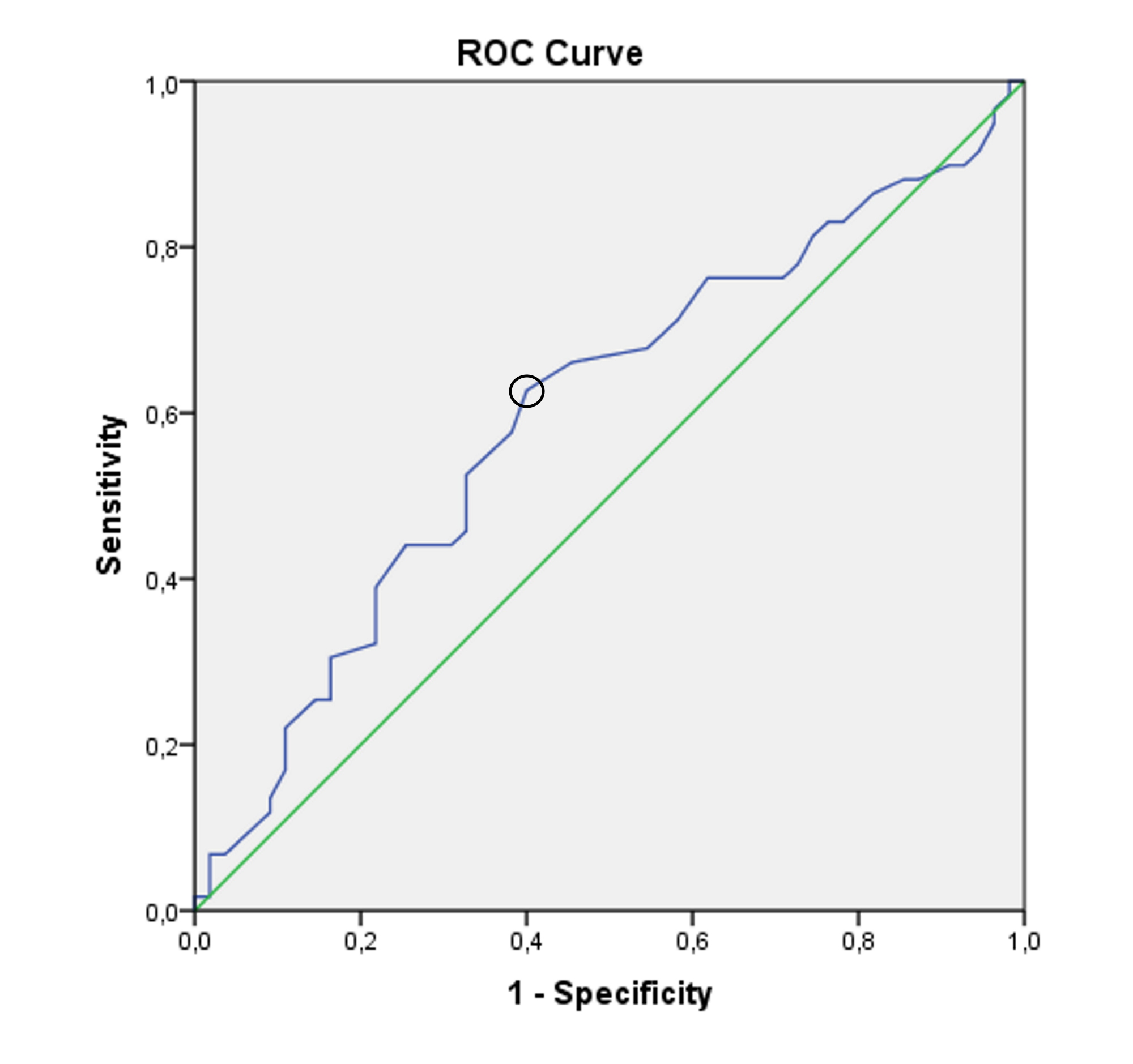 Supplementary Fig. 1: ROC (Receiver operating characteristic) curve for minimal periinterventional mean arterial blood pressure compared to unfavorable patient outcome at three months. The highest Youden’s Index is reached at 59.5 mmHg (black circle; Sensitivity 0.63, Specificity 0.60). 